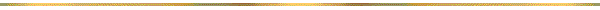 «Modello di proposta progettuale — Allegato B»Proposta progettualeBando “Equilibri” promosso dalla Fondazione Compagnia di San Paolo –  Indizione di procedura di co-progettazione per l’individuazione di soggetti finalizzata a predisporre la candidatura progettuale e la co-gestione delle attività DATI DELL’ENTEReplicare la precedente tabella per ogni partner coinvolto nell’iniziativa.REFERENTE DELL’IDEA PROGETTUALE TITOLO IDEA PROGETTUALECriterio 1: consistenza della rete Elencare eventuali soggetti della rete e il loro possibile ruolo nel progetto, includendo l’insieme di attori che pur non facendo parte del partenariato contribuiscono al progetto, apportando competenze, risorse o realizzando azioni complementari a quelle previste nel progetto.Criterio 2: verifica esperienze maturateElencare/descrivere le esperienze rilevanti maturate sui temi oggetto della proposta.Criterio 3: competenze professionaliProfessionalità ed esperienza degli operatori che si intendono destinare al progetto.Criterio 4: conoscenza del territorioDescrivere i bisogni di donne e bambini e bambine (0-17 anni) identificati nel territorio oggetto dell’intervento, specificando fonti ufficiali e informali.Descrivere la mappatura delle iniziative, dei servizi e degli strumenti esistenti, pubblici e privati, già presenti in relazione alle dimensioni delle politiche attive per il lavoro, alle politiche di conciliazione e alle misure di contrasto della povertà educativa. Criterio 5: coerenza dell’idea progettualeDefinire gli obiettivi previstiDescrivere le macro-azioni previste che si intendono realizzare.Durata complessiva (in mesi). Descrivere il modello di governance e l’assetto organizzativo.Criterio 6: compartecipazione/co-responsabilizzazione Descrivere le modalità di compartecipazione dell’offerente attraverso risorse umane, finanziarie, strutturali proprie e degli eventuali altri collaboratori del progetto.Criterio 7: piano economico di massimaElencare le spese previste per macro voci rispetto agli ambiti di azione, definendo una prima previsione di budget.[Firma digitale]Ragione socialeForma giuridicaIndirizzo della sede legaleIndirizzo della sede operativaSito webIndirizzo emailRecapito telefonicoData di costituzioneNumero di dipendentiNumero e tipologia dieventuali collaboratori(non dipendenti)Numero di volontariMissionSettori di intervento prevalenti Nome e cognome del Legale RappresentanteNome e cognomeCaricaTelefonoIndirizzo emailVoce di costo e specifiche richiesteCosto di cui richiesti alla Compagnia di San PaoloCo-finanziamento e/altre fontiCOSTO TOTALE